PORTARIA Nº 151/2023Data: 26 de maio de 2023Dispões sobre a prorrogação da Licença Maternidade da servidora Renata dos Santos.O Excelentíssimo Senhor Iago Mella, Presidente da Câmara Municipal de Sorriso, Estado de Mato Grosso, no uso das atribuições que lhe são conferidas por Lei e,Considerando o disposto na Lei Complementar nº 140/2011;Considerando a Portaria nº 23 de 30 de janeiro de 2023, eConsiderando o Requerimento tempestivo da servidora.		RESOLVE:		Art. 1º - Prorrogar por mais 60 (sessenta) dias a Licença Maternidade da servidora Renata dos Santos, matrícula nº 518, investida no cargo de Assessor Parlamentar II, entre os dias 27/05/2023 e 25/07/2023.		Art. 2º - Esta Portaria entra em vigor nesta data.Câmara Municipal de Sorriso, Estado de Mato Grosso, em 26 de maio de 2023.IAGO MELLAPresidenteREGISTRE-SE, PUBLIQUE-SE, CUMPRA-SE.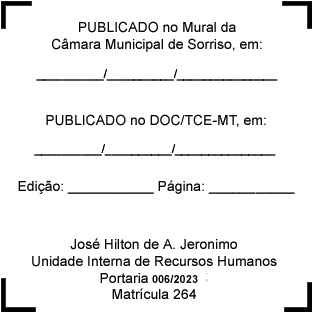 